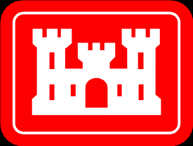 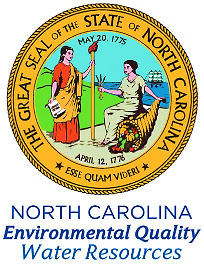 Office Use OnlyCorps Action ID no.  	Date received: DWR project no.  		Date received: Site Coordinates: Latitude (DD.DDDDDD):    Longitude (DD.DDDDDD): Form Version 4.2, January 31, 2022Pre-Construction Notification (PCN) Form(Ver. 4.2, January 31, 2022))Pre-Construction Notification (PCN) Form(Ver. 4.2, January 31, 2022))For Nationwide Permits and Regional General Permits and corresponding Water Quality Certifications Please note: fields marked with a red asterisk * are required. The form is not considered complete until all mandatory questions are answered.The online help file may be found at this link: https://edocs.deq.nc.gov/WaterResources/0/edoc/624704/PCN%20Help%20File%202018-1-30.pdfThe help document may be found at this link: http://www.saw.usace.army.mil/Missions/Regulatory-Permit-Program/Permits/2017-Nationwide-Permits/Pre-construction-Notification/ For Nationwide Permits and Regional General Permits and corresponding Water Quality Certifications Please note: fields marked with a red asterisk * are required. The form is not considered complete until all mandatory questions are answered.The online help file may be found at this link: https://edocs.deq.nc.gov/WaterResources/0/edoc/624704/PCN%20Help%20File%202018-1-30.pdfThe help document may be found at this link: http://www.saw.usace.army.mil/Missions/Regulatory-Permit-Program/Permits/2017-Nationwide-Permits/Pre-construction-Notification/ A.  	Processing InformationA.  	Processing InformationA.  	Processing InformationA.  	Processing Information 	County (counties) where project is located: *	Is this a NCDMS project? *(Click yes only if NCDMS is the applicant or co-applicant) Yes	 No Yes	 No Yes	 No 	Is this a public transportation project? *(Publicly funded municipal, state, or federal road, rail, or airport project) Yes	 No Yes	 No Yes	 No 	Is this a NCDOT project? * Yes	 No Yes	 No Yes	 No 	If yes, NCDOT TIP or state project number: 	If yes, NCDOT WBS number: *1a.	Type(s) of approval sought from the Corps: * Section 404 Permit (wetlands, streams, waters, Clean Water Act) Section 10 Permit (navigable waters, tidal waters, Rivers and Harbors Act) Section 404 Permit (wetlands, streams, waters, Clean Water Act) Section 10 Permit (navigable waters, tidal waters, Rivers and Harbors Act) Section 404 Permit (wetlands, streams, waters, Clean Water Act) Section 10 Permit (navigable waters, tidal waters, Rivers and Harbors Act)Has this PCN previously been submitted? * Yes	 No Yes	 No Yes	 NoPlease provide the date of the previous submission. *1b.	What type(s) of permit(s) do you wish to seek authorization? * Nationwide Permit (NWP) Regional General Permit (RGP) Standard (IP) Nationwide Permit (NWP) Regional General Permit (RGP) Standard (IP) Nationwide Permit (NWP) Regional General Permit (RGP) Standard (IP)This form may be used to initiate the standard/ individual permit process with the USACE. Please contact your Corps representative concerning submittals for standard permits. All required items can be included as attachments and submitted with this form.This form may be used to initiate the standard/ individual permit process with the USACE. Please contact your Corps representative concerning submittals for standard permits. All required items can be included as attachments and submitted with this form.This form may be used to initiate the standard/ individual permit process with the USACE. Please contact your Corps representative concerning submittals for standard permits. All required items can be included as attachments and submitted with this form.This form may be used to initiate the standard/ individual permit process with the USACE. Please contact your Corps representative concerning submittals for standard permits. All required items can be included as attachments and submitted with this form.1c.	Has the NWP or GP number been verified by the Corps? *1c.	Has the NWP or GP number been verified by the Corps? *1c.	Has the NWP or GP number been verified by the Corps? * Yes	 NoNWP number(s) (list all numbers ): NWP number(s) (list all numbers ): NWP number(s) (list all numbers ): RGP number(s) (list all numbers ): RGP number(s) (list all numbers ): RGP number(s) (list all numbers ): Are you a federal applicant?Are you a federal applicant?Are you a federal applicant? Yes	 NoIf yes, please provide a statement concerning compliance with the Coastal Zone Management Act *If yes, please provide a statement concerning compliance with the Coastal Zone Management Act *If yes, please provide a statement concerning compliance with the Coastal Zone Management Act *If yes, please provide a statement concerning compliance with the Coastal Zone Management Act *1d.	Type(s) of approval sought from DWR (check all that apply): * 401 Water Quality Certification – Regular			 401 Water Quality Certification– Express  Non-404 Jurisdictional General Permit			 Riparian Buffer Authorization Individual 401 Water Quality Certification1d.	Type(s) of approval sought from DWR (check all that apply): * 401 Water Quality Certification – Regular			 401 Water Quality Certification– Express  Non-404 Jurisdictional General Permit			 Riparian Buffer Authorization Individual 401 Water Quality Certification1d.	Type(s) of approval sought from DWR (check all that apply): * 401 Water Quality Certification – Regular			 401 Water Quality Certification– Express  Non-404 Jurisdictional General Permit			 Riparian Buffer Authorization Individual 401 Water Quality Certification1d.	Type(s) of approval sought from DWR (check all that apply): * 401 Water Quality Certification – Regular			 401 Water Quality Certification– Express  Non-404 Jurisdictional General Permit			 Riparian Buffer Authorization Individual 401 Water Quality CertificationIs this a courtesy copy notificationIs this a courtesy copy notification Yes	 No Yes	 No1e.	Is this notification solely for the record because written approval is not required? *1e.	Is this notification solely for the record because written approval is not required? *1e.	Is this notification solely for the record because written approval is not required? *1e.	Is this notification solely for the record because written approval is not required? *For the record only for DWR 401 Certification: *For the record only for DWR 401 Certification: *For the record only for DWR 401 Certification: * Yes	 NoFor the record only for Corps Permit: *For the record only for Corps Permit: *For the record only for Corps Permit: * Yes	 No1f.	Is this an after-the-fact permit/certification application? *1f.	Is this an after-the-fact permit/certification application? *1f.	Is this an after-the-fact permit/certification application? * Yes	 No1g.	Is payment into a mitigation bank or in-lieu fee program proposed for mitigation of impacts?  1g.	Is payment into a mitigation bank or in-lieu fee program proposed for mitigation of impacts?  1g.	Is payment into a mitigation bank or in-lieu fee program proposed for mitigation of impacts?   Yes	 NoIf yes, attach the acceptance letter from mitigation bank or in-lieu fee program.If yes, attach the acceptance letter from mitigation bank or in-lieu fee program.If yes, attach the acceptance letter from mitigation bank or in-lieu fee program.If yes, attach the acceptance letter from mitigation bank or in-lieu fee program.1h.	Is the project located in any of NC’s twenty coastal counties? *1h.	Is the project located in any of NC’s twenty coastal counties? *1h.	Is the project located in any of NC’s twenty coastal counties? * Yes	 No1i.	Is the project located within an NC DCM Area of Environmental Concern (AEC)? *1i.	Is the project located within an NC DCM Area of Environmental Concern (AEC)? *1i.	Is the project located within an NC DCM Area of Environmental Concern (AEC)? * Yes	 No	 Unknown1j.	Is the project located in a designated trout watershed? *1j.	Is the project located in a designated trout watershed? *1j.	Is the project located in a designated trout watershed? * Yes	 NoIf yes, you must attach a copy of the approval letter from the appropriate Wildlife Resource Commission Office.  Trout information may be found at this link: http://www.saw.usace.army.mil/Missions/Regulatory-Permit-Program/Agency-Coordination/Trout.aspx If yes, you must attach a copy of the approval letter from the appropriate Wildlife Resource Commission Office.  Trout information may be found at this link: http://www.saw.usace.army.mil/Missions/Regulatory-Permit-Program/Agency-Coordination/Trout.aspx If yes, you must attach a copy of the approval letter from the appropriate Wildlife Resource Commission Office.  Trout information may be found at this link: http://www.saw.usace.army.mil/Missions/Regulatory-Permit-Program/Agency-Coordination/Trout.aspx If yes, you must attach a copy of the approval letter from the appropriate Wildlife Resource Commission Office.  Trout information may be found at this link: http://www.saw.usace.army.mil/Missions/Regulatory-Permit-Program/Agency-Coordination/Trout.aspx B.  	Applicant InformationB.  	Applicant Information1a.	Who is the primary contact? *1b.	Primary Contact Email: *1c.	Primary Contact Phone: * (###)###-####1d.	Who is applying for the permit/certification? * (check all that apply)  Owner	 Applicant (other than owner)1e.	Is there an agent/consultant for this project?* Yes	 No2.	Landowner Information2.	Landowner Information2a.	Name(s) on Recorded Deed: *2b. 	Deed Book and Page No.: 2c. 	Contact Person (for corporations): 2d.	Address *2d.	Address *Street Address:Address line 2:City:State/ Province/ Region:Postal/ Zip Code:Country:2e.	Telephone Number: * (###)###-####2f.	Fax Number: (###)###-####2g.	Email Address: *3.	Applicant Information (if different from owner)3.	Applicant Information (if different from owner)3a.	Name: *3b.	Business Name (if applicable): 3c.	Address: *3c.	Address: *Street Address:Address line 2:City:State/ Province/ Region:Postal/ Zip Code:Country3d.	Telephone Number: * (###)###-#### 3e	Fax Number: (###)###-####3f.	Email Address: *4.	Agent/ Consultant (if applicable)4.	Agent/ Consultant (if applicable)4a.	Name: *4b.	Business Name:4c.	Address: *4c.	Address: *Street Address:Address line 2:City:State/ Province/ Region:Postal/ Zip Code:Country:4d.	Telephone Number: * (###)###-####4e	Fax Number: (###)###-####4f.	Email Address: *Agent Authorization Letter:* Attach a completed/signed agent authorization form or letter. A sample form may be found at this link: https://www.saw.usace.army.mil/Missions/Regulatory-Permit-Program/Permits/2017-Nationwide-Permits/Pre-construction-Notification/ Agent Authorization Letter:* Attach a completed/signed agent authorization form or letter. A sample form may be found at this link: https://www.saw.usace.army.mil/Missions/Regulatory-Permit-Program/Permits/2017-Nationwide-Permits/Pre-construction-Notification/ C.	Project Information and Prior Project HistoryC.	Project Information and Prior Project History1.	Project Information1.	Project Information1a.	Name of project: *1b.	Subdivision name (if appropriate):1c.	Nearest municipality/town: *2.	Project Identification2.	Project Identification2a.	Property identification number (tax PIN or parcel ID): 2b.	Property size (in acres):2c.	Project Address:2c.	Project Address:Street Address:Address line 2:City:State/ Province/ Region:Postal/ Zip Code:Country:2d.	Site coordinates in decimal degrees (using 4-6 digits after the decimal point): *Latitude (DD.DDDDDD): *	2d.	Site coordinates in decimal degrees (using 4-6 digits after the decimal point): *Longitude (-DD.DDDDDD): *	-3.	Surface Waters3.	Surface Waters3a.	Name of nearest body of water to proposed project: *3b.	Water Resources Classification of nearest receiving water: *The Surface Water Classification map may be found at this link: https://ncdenr.maps.arcgis.com/apps/webappviewer/index.html?id=6e125ad7628f494694e259c80dd64265 The Surface Water Classification map may be found at this link: https://ncdenr.maps.arcgis.com/apps/webappviewer/index.html?id=6e125ad7628f494694e259c80dd64265 3c.	In what river basin(s) is your project located? *3d.	Please provide the 12-digit HUC in which the project is located: *The Find Your HUC map may be found at this link: https://ncdenr.maps.arcgis.com/apps/PublicInformation/index.html?appid=ad3a85a0c6d644a0b97cd069db238ac3 The Find Your HUC map may be found at this link: https://ncdenr.maps.arcgis.com/apps/PublicInformation/index.html?appid=ad3a85a0c6d644a0b97cd069db238ac3 4.	Project Description and History4.	Project Description and History4a.	Describe the existing conditions on the site and the general land use in the vicinity of the project at the time of this application: *4a.	Describe the existing conditions on the site and the general land use in the vicinity of the project at the time of this application: *4b.	Have Corps permits or DWR certifications been obtained for this project (including all prior phases) in the past? * Yes	 No	 UnknownIf yes, please give the DWR Certification number and/or Corps Action ID (ex. SAW-0000-00000): Attach any pertinent project history documentationAttach any pertinent project history documentation4b2. Is any portion of the work already complete? * Yes	 NoIf yes, describe the completed work.If yes, describe the completed work.4c. 	List of other certifications or approvals/denials received from other federal, state or local agencies for work described in this application not related to the 404 or 401.4c. 	List of other certifications or approvals/denials received from other federal, state or local agencies for work described in this application not related to the 404 or 401.4d.	Attach an 8½ x 11” excerpt from the most recent version of the USGS topographic map indicating the location of the project site. 4d.	Attach an 8½ x 11” excerpt from the most recent version of the USGS topographic map indicating the location of the project site. 4e.	Attach an 8½ x 11” excerpt from the most recent version of the published County NRCS Soil Survey map depicting the project site. 4e.	Attach an 8½ x 11” excerpt from the most recent version of the published County NRCS Soil Survey map depicting the project site. 4f.	List the total estimated acreage of all existing wetlands on the property: acres4g.	List the total estimated linear feet of all existing streams (intermittent and perennial) on the property: linear feet4g1.	List the total estimated acreage of all existing open waters on the property: acres4h.	Explain the purpose of the proposed project: *4h.	Explain the purpose of the proposed project: *4i.	Describe the overall project in detail, including the type of equipment to be used: *4i.	Describe the overall project in detail, including the type of equipment to be used: *4j.	Attach project drawings/site diagrams/depictions of impact areas for the proposed project.4j.	Attach project drawings/site diagrams/depictions of impact areas for the proposed project.4k.	Will this activity involve dredging in wetlands or waters? * Yes	 NoIf yes, describe the type of dredging, the composition of the dredged material, and the locations of disposal area.If yes, describe the type of dredging, the composition of the dredged material, and the locations of disposal area.5.	Jurisdictional Determinations5.	Jurisdictional Determinations5.	Jurisdictional Determinations5a.	Have the wetlands or streams been delineated on the property or in proposed impact areas? *5a.	Have the wetlands or streams been delineated on the property or in proposed impact areas? * Yes	 No	 UnknownComments: Comments: Comments: 5b.	If the Corps made a jurisdictional determination, what type of determination was made? * Preliminary	 Approved	 Emailed concurrence Not Verified	 Unknown 	 n/a Preliminary	 Approved	 Emailed concurrence Not Verified	 Unknown 	 n/aCorps AID number (ex. SAW-0000-00000): 5c.	If 5a is yes, who delineated the jurisdictional areas?Name (if known): Agency/Consultant Company: Other: Name (if known): Agency/Consultant Company: Other: 5d.	List the dates of the Corps jurisdictional determination or State determination if a determination was made by either agency.5d.	List the dates of the Corps jurisdictional determination or State determination if a determination was made by either agency.5d.	List the dates of the Corps jurisdictional determination or State determination if a determination was made by either agency.5d1.	Attach jurisdictional determinations.5d1.	Attach jurisdictional determinations.5d1.	Attach jurisdictional determinations.6.	Future Project Plans6.	Future Project Plans6a.	Is this a phased project? Yes	 No6b.	If yes, explain.6b.	If yes, explain.Are any other NWP(s), regional general permit(s), or individual permit(s) used, or intended to be used, to authorize any part of the proposed project or related activity? This includes other separate and distant crossings for linear projects that require Department of the Army authorization but don’t require pre-construction notification. Are any other NWP(s), regional general permit(s), or individual permit(s) used, or intended to be used, to authorize any part of the proposed project or related activity? This includes other separate and distant crossings for linear projects that require Department of the Army authorization but don’t require pre-construction notification. 7.	Addresses of adjoining property owners, lessees, etc. whose property adjoins the waterbody (if more than can be entered here, please attach a supplemental list)8.	Scheduling of activity:D.	Proposed Impacts InventoryD.	Proposed Impacts Inventory1.	Impacts Summary1.	Impacts Summary1a.	Where are the impacts associated with your project (check all that apply):  Wetlands	 Streams - tributaries Buffers 	 Open Waters Pond Construction2.	Wetland Impacts If there are wetland impacts proposed on the site, complete this table for each wetland area impacted. 2.	Wetland Impacts If there are wetland impacts proposed on the site, complete this table for each wetland area impacted. 2.	Wetland Impacts If there are wetland impacts proposed on the site, complete this table for each wetland area impacted. 2.	Wetland Impacts If there are wetland impacts proposed on the site, complete this table for each wetland area impacted. 2.	Wetland Impacts If there are wetland impacts proposed on the site, complete this table for each wetland area impacted. 2.	Wetland Impacts If there are wetland impacts proposed on the site, complete this table for each wetland area impacted. 2.	Wetland Impacts If there are wetland impacts proposed on the site, complete this table for each wetland area impacted. 2.	Wetland Impacts If there are wetland impacts proposed on the site, complete this table for each wetland area impacted. 2a.Site #*2a1.Impact Reason/Type*2b.Impact Duration*2c.Wetland Type*2d.Wetland Name*2e.Forested?*2f.Jurisdiction Type*2g.Impact Area (ac)*W1W2W3W4W5W6W7W8W9W10W11W12W13W14W152g1.	Total temporary wetland impacts2g1.	Total temporary wetland impacts2g1.	Total temporary wetland impacts2g1.	Total temporary wetland impacts2g1.	Total temporary wetland impacts ac ac ac2g2.	Total permanent wetland impacts2g2.	Total permanent wetland impacts2g2.	Total permanent wetland impacts2g2.	Total permanent wetland impacts2g2.	Total permanent wetland impacts ac ac ac2g3.	Total wetland impacts2g3.	Total wetland impacts2g3.	Total wetland impacts2g3.	Total wetland impacts2g3.	Total wetland impacts ac ac ac2h.	Type(s) of material being discharged and the amount of each type in cubic yards: 2h.	Type(s) of material being discharged and the amount of each type in cubic yards: 2h.	Type(s) of material being discharged and the amount of each type in cubic yards: 2h.	Type(s) of material being discharged and the amount of each type in cubic yards: 2h.	Type(s) of material being discharged and the amount of each type in cubic yards: 2h.	Type(s) of material being discharged and the amount of each type in cubic yards: 2h.	Type(s) of material being discharged and the amount of each type in cubic yards: 2h.	Type(s) of material being discharged and the amount of each type in cubic yards: 2i.	Comments: 2i.	Comments: 2i.	Comments: 2i.	Comments: 2i.	Comments: 2i.	Comments: 2i.	Comments: 2i.	Comments: 3.	Stream Impacts If there are perennial or intermittent stream/ tributary impacts (including temporary impacts) proposed on the site, complete this table for all stream/ tributary sites impacted. ** All Perennial or Intermittent streams must be verified by DWR or delegated local government3.	Stream Impacts If there are perennial or intermittent stream/ tributary impacts (including temporary impacts) proposed on the site, complete this table for all stream/ tributary sites impacted. ** All Perennial or Intermittent streams must be verified by DWR or delegated local government3.	Stream Impacts If there are perennial or intermittent stream/ tributary impacts (including temporary impacts) proposed on the site, complete this table for all stream/ tributary sites impacted. ** All Perennial or Intermittent streams must be verified by DWR or delegated local government3.	Stream Impacts If there are perennial or intermittent stream/ tributary impacts (including temporary impacts) proposed on the site, complete this table for all stream/ tributary sites impacted. ** All Perennial or Intermittent streams must be verified by DWR or delegated local government3.	Stream Impacts If there are perennial or intermittent stream/ tributary impacts (including temporary impacts) proposed on the site, complete this table for all stream/ tributary sites impacted. ** All Perennial or Intermittent streams must be verified by DWR or delegated local government3.	Stream Impacts If there are perennial or intermittent stream/ tributary impacts (including temporary impacts) proposed on the site, complete this table for all stream/ tributary sites impacted. ** All Perennial or Intermittent streams must be verified by DWR or delegated local government3.	Stream Impacts If there are perennial or intermittent stream/ tributary impacts (including temporary impacts) proposed on the site, complete this table for all stream/ tributary sites impacted. ** All Perennial or Intermittent streams must be verified by DWR or delegated local government3.	Stream Impacts If there are perennial or intermittent stream/ tributary impacts (including temporary impacts) proposed on the site, complete this table for all stream/ tributary sites impacted. ** All Perennial or Intermittent streams must be verified by DWR or delegated local government3.	Stream Impacts If there are perennial or intermittent stream/ tributary impacts (including temporary impacts) proposed on the site, complete this table for all stream/ tributary sites impacted. ** All Perennial or Intermittent streams must be verified by DWR or delegated local governmentSite #*3aImpact Reason*3b.Impact Duration*3c.Impact Type*3d.Stream Name*3e.Stream Type*3f.Jurisdiction Type*3g.Stream Width (avg ft) *3h.Impact length (linear ft) *S1S2S3S4S5S6S7S8S9S10S11S12S13S14S15S16S17S18S19S203i1.	Total jurisdictional ditch impact:3i1.	Total jurisdictional ditch impact:3i1.	Total jurisdictional ditch impact: linear ft linear ft linear ft linear ft linear ft linear ft3i2.	Total permanent stream impacts:3i2.	Total permanent stream impacts:3i2.	Total permanent stream impacts: linear ft linear ft linear ft linear ft linear ft linear ft3i3.	Total temporary stream impacts:3i3.	Total temporary stream impacts:3i3.	Total temporary stream impacts: linear ft linear ft linear ft linear ft linear ft linear ft3i4.	Total stream and ditch impacts:3i4.	Total stream and ditch impacts:3i4.	Total stream and ditch impacts: linear ft linear ft linear ft linear ft linear ft linear ft3j.	Comments: 3j.	Comments: 3j.	Comments: 3j.	Comments: 3j.	Comments: 3j.	Comments: 3j.	Comments: 3j.	Comments: 3j.	Comments: 4.	Open Water Impacts If there are proposed impacts to lakes, ponds, estuaries, tributaries, sounds, the Atlantic Ocean, or any other open water of the U.S., individually list all open water impacts in the table below.4.	Open Water Impacts If there are proposed impacts to lakes, ponds, estuaries, tributaries, sounds, the Atlantic Ocean, or any other open water of the U.S., individually list all open water impacts in the table below.4.	Open Water Impacts If there are proposed impacts to lakes, ponds, estuaries, tributaries, sounds, the Atlantic Ocean, or any other open water of the U.S., individually list all open water impacts in the table below.4.	Open Water Impacts If there are proposed impacts to lakes, ponds, estuaries, tributaries, sounds, the Atlantic Ocean, or any other open water of the U.S., individually list all open water impacts in the table below.4.	Open Water Impacts If there are proposed impacts to lakes, ponds, estuaries, tributaries, sounds, the Atlantic Ocean, or any other open water of the U.S., individually list all open water impacts in the table below.4.	Open Water Impacts If there are proposed impacts to lakes, ponds, estuaries, tributaries, sounds, the Atlantic Ocean, or any other open water of the U.S., individually list all open water impacts in the table below.4.	Open Water Impacts If there are proposed impacts to lakes, ponds, estuaries, tributaries, sounds, the Atlantic Ocean, or any other open water of the U.S., individually list all open water impacts in the table below.4.	Open Water Impacts If there are proposed impacts to lakes, ponds, estuaries, tributaries, sounds, the Atlantic Ocean, or any other open water of the U.S., individually list all open water impacts in the table below.4a.Site #*4a1.Impact Reason4b.Impact Duration*4c.Waterbody Name*4d.Activity Type*4d.Activity Type*4e.Waterbody Type*4f.Impact area (ac)*O1O2O3O4O54g.	Total temporary open water impacts4g.	Total temporary open water impacts4g.	Total temporary open water impacts4g.	Total temporary open water impacts4g.	Total temporary open water impacts ac ac ac4g.	Total permanent open water impacts4g.	Total permanent open water impacts4g.	Total permanent open water impacts4g.	Total permanent open water impacts4g.	Total permanent open water impacts ac ac ac4g.	Total open water impacts4g.	Total open water impacts4g.	Total open water impacts4g.	Total open water impacts4g.	Total open water impacts ac ac ac4h.	Comments: 4h.	Comments: 4h.	Comments: 4h.	Comments: 4h.	Comments: 4h.	Comments: 4h.	Comments: 4h.	Comments: 5.	Pond or Lake ConstructionIf pond or lake construction is proposed, complete the table below. (*This does NOT include offline stormwater management ponds.)5.	Pond or Lake ConstructionIf pond or lake construction is proposed, complete the table below. (*This does NOT include offline stormwater management ponds.)5.	Pond or Lake ConstructionIf pond or lake construction is proposed, complete the table below. (*This does NOT include offline stormwater management ponds.)5.	Pond or Lake ConstructionIf pond or lake construction is proposed, complete the table below. (*This does NOT include offline stormwater management ponds.)5.	Pond or Lake ConstructionIf pond or lake construction is proposed, complete the table below. (*This does NOT include offline stormwater management ponds.)5.	Pond or Lake ConstructionIf pond or lake construction is proposed, complete the table below. (*This does NOT include offline stormwater management ponds.)5.	Pond or Lake ConstructionIf pond or lake construction is proposed, complete the table below. (*This does NOT include offline stormwater management ponds.)5.	Pond or Lake ConstructionIf pond or lake construction is proposed, complete the table below. (*This does NOT include offline stormwater management ponds.)5.	Pond or Lake ConstructionIf pond or lake construction is proposed, complete the table below. (*This does NOT include offline stormwater management ponds.)5.	Pond or Lake ConstructionIf pond or lake construction is proposed, complete the table below. (*This does NOT include offline stormwater management ponds.)5a.Pond ID #5b.Proposed use or purpose of pond5c.Wetland Impacts (ac)5c.Wetland Impacts (ac)5c.Wetland Impacts (ac)5d.Stream Impacts (ft)5d.Stream Impacts (ft)5d.Stream Impacts (ft)5d.Stream Impacts (ft)5e.Upland Impacts (ac)5a.Pond ID #5b.Proposed use or purpose of pondFloodedFilledExcavatedFloodedFloodedFilledExcavated5e.Upland Impacts (ac)P1P2P35f.	Total5f.	Total5g.	Comments: 5g.	Comments: 5g.	Comments: 5g.	Comments: 5g.	Comments: 5g.	Comments: 5g.	Comments: 5g.	Comments: 5g.	Comments: 5g.	Comments: 5h.	Is a dam high hazard permit required?5h.	Is a dam high hazard permit required?5h.	Is a dam high hazard permit required?5h.	Is a dam high hazard permit required?5h.	Is a dam high hazard permit required?5h.	Is a dam high hazard permit required? Yes	 No Yes	 No Yes	 No Yes	 No	If yes, permit ID no.:	If yes, permit ID no.:	If yes, permit ID no.:	If yes, permit ID no.:	If yes, permit ID no.:	If yes, permit ID no.:5i.	Expected pond surface area (acres):5i.	Expected pond surface area (acres):5i.	Expected pond surface area (acres):5i.	Expected pond surface area (acres):5i.	Expected pond surface area (acres):5i.	Expected pond surface area (acres):5j.	Size of pond watershed (acres):5j.	Size of pond watershed (acres):5j.	Size of pond watershed (acres):5j.	Size of pond watershed (acres):5j.	Size of pond watershed (acres):5j.	Size of pond watershed (acres):5k.	Method of construction:5k.	Method of construction:5k.	Method of construction:5k.	Method of construction:5k.	Method of construction:5k.	Method of construction:5k.	Method of construction:5k.	Method of construction:5k.	Method of construction:5k.	Method of construction:6.	Buffer Impacts (DWR requirement)If project will impact a protected riparian buffer, then complete the chart below. Individually list all buffer impacts.6.	Buffer Impacts (DWR requirement)If project will impact a protected riparian buffer, then complete the chart below. Individually list all buffer impacts.6.	Buffer Impacts (DWR requirement)If project will impact a protected riparian buffer, then complete the chart below. Individually list all buffer impacts.6.	Buffer Impacts (DWR requirement)If project will impact a protected riparian buffer, then complete the chart below. Individually list all buffer impacts.6.	Buffer Impacts (DWR requirement)If project will impact a protected riparian buffer, then complete the chart below. Individually list all buffer impacts.6.	Buffer Impacts (DWR requirement)If project will impact a protected riparian buffer, then complete the chart below. Individually list all buffer impacts.6.	Buffer Impacts (DWR requirement)If project will impact a protected riparian buffer, then complete the chart below. Individually list all buffer impacts.6a.	Project is in which protected basin(s)? * (Check all that apply.) 6a.	Project is in which protected basin(s)? * (Check all that apply.) 6a.	Project is in which protected basin(s)? * (Check all that apply.)  Neuse	 Tar-Pamlico 	 Catawba Jordan	 Goose Creek	 Randleman Other:   Neuse	 Tar-Pamlico 	 Catawba Jordan	 Goose Creek	 Randleman Other:   Neuse	 Tar-Pamlico 	 Catawba Jordan	 Goose Creek	 Randleman Other:   Neuse	 Tar-Pamlico 	 Catawba Jordan	 Goose Creek	 Randleman Other:  Site #*6b.Impact Type*6c.Impact Duration*6d.Stream Name*6e.Buffer Mitigation Required?*6f.Zone 1 Impact* (sq ft)6g.Zone 2 Impact* (sq ft)B1B2B3B4B5B6B7B8B9B10B11B12B13B14B15B16B17B18B19B206h.	Total temporary impacts:6h.	Total temporary impacts:6h.	Total temporary impacts:Zone 1:   sq ft Zone 1:   sq ft Zone 2:  sq ftZone 2:  sq ft6h.	Total permanent impacts:6h.	Total permanent impacts:6h.	Total permanent impacts:Zone 1:   sq ftZone 1:   sq ftZone 2:  sq ftZone 2:  sq ft6h.	Total combined buffer impacts:6h.	Total combined buffer impacts:6h.	Total combined buffer impacts:Zone 1:   sq ftZone 1:   sq ftZone 2:  sq ftZone 2:  sq ft6i.	Comments: 6i.	Comments: 6i.	Comments: 6i.	Comments: 6i.	Comments: 6i.	Comments: 6i.	Comments: Please attach supporting documentation (impact maps, plan sheets, etc.) for the proposed project.Please attach supporting documentation (impact maps, plan sheets, etc.) for the proposed project.Please attach supporting documentation (impact maps, plan sheets, etc.) for the proposed project.Please attach supporting documentation (impact maps, plan sheets, etc.) for the proposed project.Please attach supporting documentation (impact maps, plan sheets, etc.) for the proposed project.Please attach supporting documentation (impact maps, plan sheets, etc.) for the proposed project.Please attach supporting documentation (impact maps, plan sheets, etc.) for the proposed project.E.	Impact Justification and Mitigation1.	Avoidance and Minimization1a.	Specifically describe measures taken to avoid or minimize the proposed impacts through project design: *1b.	Specifically describe measures taken to avoid or minimize proposed impacts through construction techniques: *2.	Compensatory Mitigation for Impacts to Waters of the U.S., Waters of the State, or Riparian Buffers2.	Compensatory Mitigation for Impacts to Waters of the U.S., Waters of the State, or Riparian Buffers2.	Compensatory Mitigation for Impacts to Waters of the U.S., Waters of the State, or Riparian Buffers2a.	If compensatory mitigation is required, by whom is it required? * (check all that apply) 2a.	If compensatory mitigation is required, by whom is it required? * (check all that apply)  DWR	 Corps2b.	If yes, which mitigation option(s) will be used for this project? * (check all that apply)  Mitigation Bank In Lieu Fee Program Permittee Responsible Mitigation Mitigation Bank In Lieu Fee Program Permittee Responsible Mitigation3.	Complete if using a Mitigation Bank  (Must satisfy NC General Statute143-214.11 (d1).)3.	Complete if using a Mitigation Bank  (Must satisfy NC General Statute143-214.11 (d1).)3.	Complete if using a Mitigation Bank  (Must satisfy NC General Statute143-214.11 (d1).)3a.	Name of mitigation bank:3b.	Credits purchased/requested: Type:  Quantity 3b.	Credits purchased/requested: Type:  Quantity 3b.	Credits purchased/requested: Type:  Quantity Attach receipt and/or approval letter.Attach receipt and/or approval letter.Attach receipt and/or approval letter.3c.	Comments: 3c.	Comments: 3c.	Comments: 4.	Complete if Using an In Lieu Fee Program4.	Complete if Using an In Lieu Fee Program4a.	Attach approval letter from in lieu fee program.4a.	Attach approval letter from in lieu fee program.4b.	Stream mitigation requested:  linear feet4c.	If using stream mitigation, what is the stream temperature: NC Stream Temperature Classification Maps can be found under the Mitigation Concepts tab on the Wilmington District’s RIBITS website: (Please use the filter and select Wilmington district) https://ribits.usace.army.mil/ribits_apex/f?p=107:27:2734709611497::NO:RP:P27_BUTTON_KEY:0NC Stream Temperature Classification Maps can be found under the Mitigation Concepts tab on the Wilmington District’s RIBITS website: (Please use the filter and select Wilmington district) https://ribits.usace.army.mil/ribits_apex/f?p=107:27:2734709611497::NO:RP:P27_BUTTON_KEY:04d.	Buffer mitigation requested (DWR only): square feet4e.	Riparian wetland mitigation requested: acres4f.	Non-riparian wetland mitigation requested: acres4g.	Coastal (tidal) wetland mitigation requested: acres4h.	Comments: 4h.	Comments: 5.	Complete if Providing a Permittee Responsible Mitigation Plan5a.	If proposing a permittee responsible mitigation plan, provide a description of the proposed mitigation plan, including mitigation credits generated.  5b.	Attach mitigation plan/documentation.6.	Buffer Mitigation (State Regulated Riparian Buffer Rules) – DWR requirement6.	Buffer Mitigation (State Regulated Riparian Buffer Rules) – DWR requirement6.	Buffer Mitigation (State Regulated Riparian Buffer Rules) – DWR requirement6.	Buffer Mitigation (State Regulated Riparian Buffer Rules) – DWR requirement6.	Buffer Mitigation (State Regulated Riparian Buffer Rules) – DWR requirement6.	Buffer Mitigation (State Regulated Riparian Buffer Rules) – DWR requirement6a.	Will the project result in an impact within a protected riparian buffer that requires buffer mitigation?6a.	Will the project result in an impact within a protected riparian buffer that requires buffer mitigation?6a.	Will the project result in an impact within a protected riparian buffer that requires buffer mitigation?6a.	Will the project result in an impact within a protected riparian buffer that requires buffer mitigation? Yes	 No Yes	 NoIf yes, please complete this entire section – please contact DWR for more information.If yes, please complete this entire section – please contact DWR for more information.If yes, please complete this entire section – please contact DWR for more information.If yes, please complete this entire section – please contact DWR for more information.If yes, please complete this entire section – please contact DWR for more information.If yes, please complete this entire section – please contact DWR for more information.6b.	If yes, identify the square feet of impact to each zone of the riparian buffer that requires mitigation.  Calculate the amount of mitigation required in the table below.6b.	If yes, identify the square feet of impact to each zone of the riparian buffer that requires mitigation.  Calculate the amount of mitigation required in the table below.6b.	If yes, identify the square feet of impact to each zone of the riparian buffer that requires mitigation.  Calculate the amount of mitigation required in the table below.6b.	If yes, identify the square feet of impact to each zone of the riparian buffer that requires mitigation.  Calculate the amount of mitigation required in the table below.6b.	If yes, identify the square feet of impact to each zone of the riparian buffer that requires mitigation.  Calculate the amount of mitigation required in the table below.6b.	If yes, identify the square feet of impact to each zone of the riparian buffer that requires mitigation.  Calculate the amount of mitigation required in the table below.Zone6c.Reason for impact6d.Total impact (square feet)MultiplierMultiplier6e.Required mitigation (square feet)Zone 1Zone 26f.	Total buffer mitigation required6f.	Total buffer mitigation required6f.	Total buffer mitigation required6f.	Total buffer mitigation required6f.	Total buffer mitigation required6g.	If buffer mitigation is required, is payment to a mitigation bank or NC Division of Mitigation Services proposed?6g.	If buffer mitigation is required, is payment to a mitigation bank or NC Division of Mitigation Services proposed?6g.	If buffer mitigation is required, is payment to a mitigation bank or NC Division of Mitigation Services proposed?6g.	If buffer mitigation is required, is payment to a mitigation bank or NC Division of Mitigation Services proposed? Yes	 No Yes	 No6h.	If yes, attach the acceptance letter from the mitigation bank or NC Division of Mitigation Services.6h.	If yes, attach the acceptance letter from the mitigation bank or NC Division of Mitigation Services.6h.	If yes, attach the acceptance letter from the mitigation bank or NC Division of Mitigation Services.6h.	If yes, attach the acceptance letter from the mitigation bank or NC Division of Mitigation Services.6h.	If yes, attach the acceptance letter from the mitigation bank or NC Division of Mitigation Services.6h.	If yes, attach the acceptance letter from the mitigation bank or NC Division of Mitigation Services.6i.	Comments: 6i.	Comments: 6i.	Comments: 6i.	Comments: 6i.	Comments: 6i.	Comments: F.	Stormwater Management and Diffuse Flow Plan (DWR requirement)F.	Stormwater Management and Diffuse Flow Plan (DWR requirement)F.	Stormwater Management and Diffuse Flow Plan (DWR requirement)1.	Diffuse Flow Plan1.	Diffuse Flow Plan1.	Diffuse Flow Plan1a.	Does the project include or is it adjacent to protected riparian buffers identified within one of the NC Riparian Buffer Protection Rules?1a.	Does the project include or is it adjacent to protected riparian buffers identified within one of the NC Riparian Buffer Protection Rules? Yes	 No1b.	All buffer impacts and high ground impacts require diffuse flow or other form of stormwater treatment. If the project is subject to a state implemented riparian buffer protection program, include a plan that fully documents how diffuse/dispersed flow will be maintained. 1b.	All buffer impacts and high ground impacts require diffuse flow or other form of stormwater treatment. If the project is subject to a state implemented riparian buffer protection program, include a plan that fully documents how diffuse/dispersed flow will be maintained. 1b.	All buffer impacts and high ground impacts require diffuse flow or other form of stormwater treatment. If the project is subject to a state implemented riparian buffer protection program, include a plan that fully documents how diffuse/dispersed flow will be maintained. All Stormwater Control Measures (SCM) must be designed in accordance with the NC Stormwater Design Manual (https://deq.nc.gov/about/divisions/energy-mineral-land-resources/energy-mineral-land-permit-guidance/stormwater-bmp-manual). Associated supplement forms and other documentation must be provided.All Stormwater Control Measures (SCM) must be designed in accordance with the NC Stormwater Design Manual (https://deq.nc.gov/about/divisions/energy-mineral-land-resources/energy-mineral-land-permit-guidance/stormwater-bmp-manual). Associated supplement forms and other documentation must be provided.All Stormwater Control Measures (SCM) must be designed in accordance with the NC Stormwater Design Manual (https://deq.nc.gov/about/divisions/energy-mineral-land-resources/energy-mineral-land-permit-guidance/stormwater-bmp-manual). Associated supplement forms and other documentation must be provided.What Type of SCM are you providing? (Check all that apply) Level Spreader Vegetated Conveyance (lower seasonal high water table- SHWT) Wetland Swale (higher SHWT) Other SCM that removes minimum 30% nitrogen Proposed project will not create concentrated stormwater flow through the buffer Level Spreader Vegetated Conveyance (lower seasonal high water table- SHWT) Wetland Swale (higher SHWT) Other SCM that removes minimum 30% nitrogen Proposed project will not create concentrated stormwater flow through the bufferFor a list of options to meet the diffuse flow requirements, click here. For a list of options to meet the diffuse flow requirements, click here. For a list of options to meet the diffuse flow requirements, click here. Attach diffuse flow documentation. Attach diffuse flow documentation. Attach diffuse flow documentation. 2.	Stormwater Management Plan2.	Stormwater Management Plan2.	Stormwater Management Plan2a.	Is this an NCDOT project subject to compliance with NCDOT’s Individual NPDES permit NCS000250? *2a.	Is this an NCDOT project subject to compliance with NCDOT’s Individual NPDES permit NCS000250? * Yes	 No2b.	Does this project meet the requirements for low density projects as defined in 15A NCAC 02H .1003(2)? *2b.	Does this project meet the requirements for low density projects as defined in 15A NCAC 02H .1003(2)? * Yes	 NoTo look up low density requirements, click here: http://reports.oah.state.nc.us/ncac/title%2015a%20-%20environmental%20quality/chapter%2002%20-%20environmental%20management/subchapter%20h/15a%20ncac%2002h%20.1003.pdf To look up low density requirements, click here: http://reports.oah.state.nc.us/ncac/title%2015a%20-%20environmental%20quality/chapter%2002%20-%20environmental%20management/subchapter%20h/15a%20ncac%2002h%20.1003.pdf To look up low density requirements, click here: http://reports.oah.state.nc.us/ncac/title%2015a%20-%20environmental%20quality/chapter%2002%20-%20environmental%20management/subchapter%20h/15a%20ncac%2002h%20.1003.pdf 2c.	Does this project have a stormwater management plan (SMP) reviewed and approved under a state stormwater program or state-approved local government stormwater program? *2c.	Does this project have a stormwater management plan (SMP) reviewed and approved under a state stormwater program or state-approved local government stormwater program? * Yes	 No n/a – project disturbs < 1 acreNote: Projects that have vested rights, exemptions, or grandfathering from state or locally implemented stormwater programs or projects that satisfy state or locally-implemented stormwater programs through use of community in-lieu programs should answer “no” to this question.Note: Projects that have vested rights, exemptions, or grandfathering from state or locally implemented stormwater programs or projects that satisfy state or locally-implemented stormwater programs through use of community in-lieu programs should answer “no” to this question.Note: Projects that have vested rights, exemptions, or grandfathering from state or locally implemented stormwater programs or projects that satisfy state or locally-implemented stormwater programs through use of community in-lieu programs should answer “no” to this question.2d.	Which of the following stormwater management program(s) apply? (Check all that apply.)*2d.	Which of the following stormwater management program(s) apply? (Check all that apply.)* Local Government StateIf you have local government approval, please include the SMP on their overall impact map. If you have local government approval, please include the SMP on their overall impact map. If you have local government approval, please include the SMP on their overall impact map. Local Government Stormwater Programs * Phase II	 USMP NSW	 Water Supply Phase II	 USMP NSW	 Water SupplyPlease identify which local government stormwater program you are using. *Please identify which local government stormwater program you are using. *Please identify which local government stormwater program you are using. *State Stormwater Programs * Phase II	 HQW or ORW Coastal Counties	 Other Phase II	 HQW or ORW Coastal Counties	 OtherComments: Comments: Comments: G.	Supplementary InformationG.	Supplementary Information1.	Environmental Documentation1.	Environmental Documentation1a.	Does the project involve an expenditure of public (federal/state/local) funds or the use of public (federal/state) land? * Yes	 No1b.	If you answered “yes” to the above, does the project require preparation of an environmental document pursuant to the requirements of the National or State (North Carolina) Environmental Policy Act (NEPA/SEPA)? * Yes	 No1c.	If you answered “yes” to the above, has the document review been finalized by the State Clearing House?  (If so, attach a copy of the NEPA or SEPA final approval letter.) * Yes	 NoComments: Comments: 2.	Violations (DWR Requirement)2.	Violations (DWR Requirement)2a.	Is the site in violation of DWR Water Quality Certification Rules (15A NCAC 2H .0500), Isolated Wetland Rules (15A NCAC 2H .1300), Federally Non-Jurisdictional Wetlands /Classified Surface Waters (15A NCAC 2H. 1400) DWR Surface Water or Wetland Standards or Riparian Buffer Rules (15A NCAC 2B .0200)? * Yes	 No2b.	If you answered “yes” to the above question, provide an explanation of the violation(s): 2b.	If you answered “yes” to the above question, provide an explanation of the violation(s): 3.	Cumulative Impacts (DWR Requirement)3.	Cumulative Impacts (DWR Requirement)3a.	Will this project (based on past and reasonably anticipated future impacts) result in additional development, which could impact nearby downstream water quality? * Yes	 No3b.	If you answered “no”, provide a short narrative description: 3b.	If you answered “no”, provide a short narrative description: 3c.	If yes, provide a qualitative or quantitative cumulative impact analysis in accordance with the most recent DWR policy. (Attach .pdf)3c.	If yes, provide a qualitative or quantitative cumulative impact analysis in accordance with the most recent DWR policy. (Attach .pdf)4.	Sewage Disposal (DWR Requirement)4.	Sewage Disposal (DWR Requirement)4a.	Is sewage disposal required by DWR for this project? * Yes	 No	 N/A4b.	If yes, describe in detail the treatment methods and dispositions (non-discharge or discharge) of wastewater generated from the proposed project. If the wastewater will be treated at a treatment plant, list the capacity available at that plant. 4b.	If yes, describe in detail the treatment methods and dispositions (non-discharge or discharge) of wastewater generated from the proposed project. If the wastewater will be treated at a treatment plant, list the capacity available at that plant. 5.	Endangered Species and Designated Critical Habitat (Corps Requirement)5.	Endangered Species and Designated Critical Habitat (Corps Requirement)5a.	Will this project occur in or near an area with federally protected species or habitat? (IPAC weblink: https://www.fws.gov/ipac/ [fws.gov]) * Yes	 No5b.	Have you checked with the USFWS concerning Endangered Species Act impacts? * Yes	 No5c.	If yes, indicate the USFWS Field Office you have contacted.5d.	Is another federal agency involved? * Yes	 No	 UnknownIf yes, which federal agency? 5e.	Is this a DOT project located within Divisions 1-8? * Yes	 No5f.	Will you cut any trees in order to conduct the work in waters of the U.S.? * Yes	 No5g.	Does this project involve bridge maintenance or removal? * Yes	 No5g1.	If yes, have you inspected the bridge for signs of bat use such as staining, guano, bats, etc.? Representative photos of signs of bat use can be found in the NLEB SLOPES, Appendix F, pages 3-7. Yes	 NoRepresentative photos of signs of bat use can be found in the NLEB SLOPES, Appendix F, pages 3-7. Link to NLEB SLOPES document: http://saw-reg.usace.army.mil/NLEB/1-30-17-signed_NLEB-SLOPES&apps.pdfRepresentative photos of signs of bat use can be found in the NLEB SLOPES, Appendix F, pages 3-7. Link to NLEB SLOPES document: http://saw-reg.usace.army.mil/NLEB/1-30-17-signed_NLEB-SLOPES&apps.pdfIf you answered yes to 5g1, did you discover any signs of bat use? * Yes	 No	 UnknownIf yes, please show the location of the bridge on the permit drawings/ project plansIf yes, please show the location of the bridge on the permit drawings/ project plans5h.	Does this project involve the construction/ installation of a wind turbine(s)? * Yes	 NoIf yes, please show the location of the wind turbine(s) on the permit drawings/ project plans (attach .pdf)If yes, please show the location of the wind turbine(s) on the permit drawings/ project plans (attach .pdf)5i.	Does this project involve blasting and /or other percussive activities that will be conducted by machines, such as jackhammers, mechanized pile drivers, etc.? * Yes	 NoIf yes, please provide details to include type of percussive activity, purpose, duration, and specific location of this activity on the property (attach .pdf)If yes, please provide details to include type of percussive activity, purpose, duration, and specific location of this activity on the property (attach .pdf)5j.	What data sources did you use to determine whether your site would impact Endangered Species or Designated Critical Habitat? *5j.	What data sources did you use to determine whether your site would impact Endangered Species or Designated Critical Habitat? *Attach consultation documentation.  Attach consultation documentation.  6.	Essential Fish Habitat (Corps Requirement)6.	Essential Fish Habitat (Corps Requirement)6a.	Will this project occur in or near an area designated as an Essential Fish Habitat? * Yes	 NoIs there submerged aquatic vegetation (SAV) around the project vicinity? * Yes	 No	 UnknownWill this project affect submerged aquatic vegetation? * Yes	 No	 UnknownExplain: 6b.	What data source(s) did you use to determine whether your site would impact Essential Fish Habitat? *6b.	What data source(s) did you use to determine whether your site would impact Essential Fish Habitat? *7.	Historic or Prehistoric Cultural Resources (Corps Requirement)7.	Historic or Prehistoric Cultural Resources (Corps Requirement)Link to the State Historic Preservation Office Historic Properties Map (does not include archaeological data):   http://gis.ncdcr.gov/hpoweb/ Link to the State Historic Preservation Office Historic Properties Map (does not include archaeological data):   http://gis.ncdcr.gov/hpoweb/ 7a.	Will this project occur in or near an area that the state, federal or tribal governments have designated as having historic or cultural preservation status (e.g., National Historic Trust designation or properties significant in North Carolina history and archaeology)? * Yes	 No7b.	What data source(s) did you use to determine whether your site would impact historic or archeological resources? *7b.	What data source(s) did you use to determine whether your site would impact historic or archeological resources? *7c.	Attach historic or prehistoric documentation.7c.	Attach historic or prehistoric documentation.8.	Flood Zone Designation (Corps Requirement)8.	Flood Zone Designation (Corps Requirement)Link to the FEMA Floodplain Maps: https://msc.fema.gov/portal/search  Link to the FEMA Floodplain Maps: https://msc.fema.gov/portal/search  8a.	Will this project occur in a FEMA-designated 100-year floodplain? * Yes	 No8b.	If yes, explain how the project meets FEMA requirements.8b.	If yes, explain how the project meets FEMA requirements.8c.	What source(s) did you use to make the floodplain determination? 8c.	What source(s) did you use to make the floodplain determination? H.	MiscellaneousComments: Attach pertinent documentation or attachments not previously requestedI.	Signature *	By checking the box and signing below, I, as the project proponent, certify to the following:The project proponent hereby certifies that all information contained herein is true, accurate, and complete, to the best of my knowledge and belief;The project proponent hereby requests that the certifying authority review and take action on this CWA 401 certification request within the applicable reasonable period of time;The project proponent hereby agrees that submission of this PCN form is a “transaction” subject to Chapter 66, Article 40 of the NC General Statutes (the “Uniform Electronic Transactions Act”);The project proponent hereby agrees to conduct this transaction by electronic means pursuant to Chapter 66, Article 40 of the NC General Statutes (the “Uniform Electronic Transactions Act”);The project proponent hereby understands that an electronic signature has the same legal effect and can be enforced in the same way as a written signature; ANDAs the project proponent, I intend to electronically sign and submit the PCN/online form. Full Name: *	Signature: *	Date: *			